新 书 推 荐中文书名：《故土难离》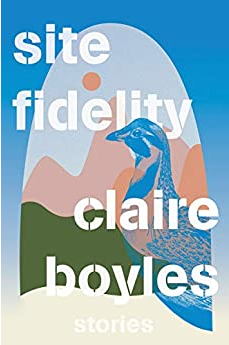 英文书名：SITE FIDELITY作    者：Claire Boyles出 版 社：Norton代理公司：Karpfinger Agency/ANA/Jackie Huang 页    数：208页出版时间：2021年6月代理地区：中国大陆、台湾审读资料：电子稿类    型：短篇小说集版权已授：美国，俄罗斯内容简介：短篇小说集《故土难离》（SITE FIDELITY）中的故事跨越的时间段从20世纪70年代到也许会发生的近未来，故事发生的地点在科罗拉多州和内华达州的乡村和小镇中。这些故事主要围绕着女性主角来讨论失去、照顾和爱那些我们最亲近的人的种种方式，她们的经历则展现了诸多离我们最近的棘手、复杂的问题：环境正义、经济安全、水权和合乎道德的土地使用。这些人努力工作、养育孩子、照顾年迈的父母，在我们不断变化的世界上挣扎求生。一位74岁高龄的修女成为了一位环保主义者去制止油气开采的项目。一位鸟类学家重返故土，去照顾自己身为农场主的父亲。结果却因为要保护一窝濒临绝种的艾草松鸡（Gunnison sage-grouse）而被捕。一位在内华达偏远小镇抚养孩子的母亲。一个在禽流感时期想要将自己的鸡仔藏起来的年轻农妇。在这部作品的系列精彩故事里，通过女性主人公的遭遇，引出了我们身边那些讽刺又复杂的环境公平、经济安全、水权以及生态土地使用等议题。尽管作者克莱尔·博伊尔斯（Claire Boyles）的故事都扎根在科罗拉多或者是内华达的偏远小镇，但反映出的却是全球人类都在遭遇的挣扎。就好像安妮·普鲁（Annie Proulx）与爱丽丝·门罗（Alice Munro）一样，克莱尔·博伊尔斯通过诗一般的语言，塑造了令人过目难忘的角色，讲述了那些让人深思且心碎的故事。让人们不得不重新思考自己与地球，人类母亲之间的关系。文学代理人对本书的评价：“当我最初读到《故土难离》的故事的时候，我意识到，克莱尔的小说植根于我们这个时代最紧迫的问题，讲述了我们如何尝试（但经常失败）与他人联系、交流的深刻的人类故事。自疫情爆发开始，各种有关疫情的全球性问题就理所当然地充斥了我们的新闻和我们的意识，但是将来当病毒开始消退时，环境问题和经济斗争仍然是我们世界面临的最紧迫的问题之一。”作者简介：克莱尔·博伊尔斯（Claire Boyles）是一名公立学校教师、作家、母亲，还曾经做过一段时间可持续发展农场的农场主。后来她不得不卖掉农场，重回学校，在科罗拉多州立大学（Colorado State University）攻读文学硕士学位。她的小说发表在《林荫大道》（Boulevard）、《肯扬评论》（Kenyon Review）和《大师评论》（Masters Review）上，非小说作品也出现在VQR、《贝拉》（Vela）和《麦克斯威尼互联网趋势》（McSweeney’s Internet Tendency）中。她目前与丈夫和两个十几岁的孩子住在科罗拉多州。克莱尔正在创作自己的第一部长篇小说。这部小说描写的是一个面临失去自己家族农场的家庭，展现的是在生活压力巨大，亟需想办法找到生存的经济来源，与日益急迫的环境问题之间的矛盾。本作将是对这类型传统故事的全新描写。媒体评价：“从阅读《故土难离》的第一行开始，我就深深地被它吸引。书中直击人心的魔力直到读完最后一页，还久久地留存在我的脑海里。这部作品集成功地同时展现了无情与宽容、残忍与优美、亲密与疏离。这在类似作品中是难得一见的。克莱尔·博伊尔斯是个奇迹，这部作品是里程碑式的典范。”——莫莉·安托波尔（Molly Antopol），代表作《你非美国人》（The UnAmericans）“如果我们想在未来的数十年里仍能够生存在美国的大西部，我们就要爱护这里的一切与传统。不要总想着驯服、束缚这里，滥采滥伐只会让西部大地干涸。相反，我们要保护这里，让这里重新焕发生机。克莱尔·博伊尔斯笔下的故事就是这么做的。故事里那些坚韧、不甘坐以待毙的勇敢女性不再满足于坐在家里看着那些男人毁掉我们的家园。对那些真正珍爱与怜悯西部的，也不害怕直面现实的人来说，本作中那些美妙串联在一起的故事，会让他们甘之如饴。”——帕姆·休斯顿（Pam Houston），代表作《涓流成溪》（DEEP CREEK）“作品让人沉浸在狂野的西部美景中，描写了令人过目难忘、坚韧有力的人物角色。《故土难离》是一部感情充沛、令人印象深刻的短篇作品处女集。博伊尔斯用她那优雅、独具一格、充满热情的笔触描写了家庭、激进主义以及人类给这个星球带来的无法挽回的影响。”——金柏利·金·帕森斯（Kimberly King Parsons），代表作《暗灯》（BLACK LIGHTS） “《故土难离》是一部经典的短片作品集。其中的故事设定在当代复杂的美国西部之中。在这些故事里，我看到了许许多多熟悉的人物：鸟类学家、新手妈妈、失业者、观星爱好者。我还看到了那些我熟悉的话题：深度贫困、液压开采石油、水源枯竭与权利的抗争，以及那些为捍卫生存环境而引发的复杂或简单的争斗。”克莱尔·博伊尔斯对美国西部这片土地了如指掌，也没有一丝想要神话这里的意思。《故土难离》里那种想要回归往日故土的主题与作者高超的叙事技巧匹配的天衣无缝。这是一本我将反复不断拿起来重温的小说。”——劳拉·普里切特（Laura Pritchett），美国笔会小说奖得主（PEN USA Award for Fiction）“在《故土难离》中，克莱尔·博伊尔斯笔下的角色都展示了对土地与自己家庭一样的深厚感情。这一系列大师级的短篇故事都充满着智慧，是那样的优雅，就好像故事里那些令人难忘的美丽景色一样。”——克里斯汀·瓦尔德兹·奎德，代表作《节日的夜晚》（Kirstin Valdez Quade, author of NIGHT AT THE FIESTAS）“克莱尔·博伊尔斯找到了美国西部大地的精髓之所在，并通过小说中女性保护环境，对抗开采、污染、贫穷的故事重新创造了美国西部精神。她笔下每一个精彩的故事都将我们带进那个偏远的，正在面临崩溃的地方，有时，是真的即将崩溃的地方。这些故事通过作者博伊尔斯具有穿透力的智慧的双眼，讲述了这些美丽的地方，生活在这里的人们是如何撑过这一切的。一部充满热情、情感真挚，让人难以忘怀的小说作品集。”——利·纽曼，代表作《一路向北》（Leigh Newman, author of STILL POINTS NORTH）谢谢您的阅读！请将反馈信息发至：黄家坤（ Jackie Huang）安德鲁·纳伯格联合国际有限公司北京代表处北京市海淀区中关村大街甲59号中国人民大学文化大厦1705室邮编：100872电话：010-82504106传真：010-82504200Email：JHuang@nurnberg.com.cn网址：http://www.nurnberg.com.cn微博：http://weibo.com/nurnberg豆瓣小站：http://site.douban.com/110577/微信订阅号：ANABJ2002